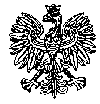 KOMENDA WOJEWÓDZKA POLICJIz siedzibą w RadomiuSekcja Zamówień Publicznych	ul. 11 Listopada 37/59,   26-600 Radomtel. 47 701 31 03		tel. 47 701 20 07 Radom, dnia 03.10.2022 r.ZP – 2275/22						Egz. poj.RTJ. 74/22WYKONAWCYInformacja o wyborze najkorzystniejszej ofertyna zadanie nr 4dotyczy postępowania o udzielenie zamówienia prowadzonego w trybie podstawowym, na podstawie art. 275 pkt 1 ustawy z dnia 11 września 2019 r. Prawo zamówień publicznych (Dz. U. z 2021 r., poz. 1129 ze zm.) zwana dalej ustawą Pzp, w przedmiocie zamówienia:usługa społeczna: : Szkolenia realizowane w ramach Projektu pt.: „Skuteczni w działaniu – współpraca służb w sytuacjach zagrożenia infrastruktury krytycznej” o nr PL/2020/PR/0080 dofinansowanego z Funduszy Bezpieczeństwa Wewnętrznego na podstawie Porozumienia finansowego nr 80/PL/2020/FBW – część II Nr sprawy 55/22Zamawiający – Komenda Wojewódzka Policji z siedzibą w Radomiu, działając na podstawie art. 253 ust. 2 ustawy z dnia 11 września 2019 r. Prawo zamówień publicznych (Dz. U. z 2022 r., poz. 1710 z późn. zm.) informuje, o dokonaniu wyboru najkorzystniejszej oferty w przedmiotowym postępowaniu dla: Zadania nr 4 oferta nr 3 Wykonawcy: NET COMPUTER Krzysztof Bińkowski, ul. Brzezińska 23 Y, 03-075 Warszawa I kryterium – cena – 60,00 pkt – 68 740,00 zł II kryterium – doświadczenie instruktorów – 40,00 pkt – 13 szkoleńz punktacją łączną wynoszącą: 100,00 pkt. UZASADNIENIE WYBORU OFERTY:W postępowaniu złożono 1 (jedną) ważną ofertę. Oferta nr 3 złożona przez wykonawcę NET COMPUTER Krzysztof Bińkowski, ul. Brzezińska 23 Y, 03-075 Warszawa to najkorzystniejsza oferta, która przedstawia najkorzystniejszy stosunek jakości tj. doświadczenia instruktorów do ceny.Oferta otrzymała łącznie 100,00 pkt. Cena najkorzystniejszej oferty mieści się w kwocie, którą zamawiający zamierza przeznaczyć na sfinansowanie zamówienia, Zamawiający dokonuje wyboru jako najkorzystniejszą na Zadanie nr 4 ofertę oznaczoną nr 3. WYKAZ  ZŁOŻONYCH  I  OTWARTYCH  OFERTZamawiający przed otwarciem ofert udostępnił na stronie internetowej prowadzonego postępowania: https://platformazakupowa.pl/pn/kwp_radom informację o kwocie, jaką zamierza przeznaczyć na sfinansowanie zamówienia.Zamawiający na realizację przedmiotu zamówienia przeznaczył kwotę brutto 217.766,67 zł z podziałem na zadania: Zadanie 4 - 78.300,00 zł brutto Zadanie 8 - 59.400,00 zł brutto Zadanie 9 - 80.066,67 zł bruttoW wyznaczonym przez Zamawiającego terminie tj. do dnia 14.09.2022r., do godziny 10:00 – wpłynęły 4 oferty w przedmiotowym postępowaniu prowadzonym za pośrednictwem platformazapupowa.pl pod adresem: https://platformazakupowa.pl/pn/kwp_radom (ID 658789)WYLICZENIE I PRZYZNANIE OFERTOM PUNKTACJIOcena ofert została dokonana na podstawie kryteriów oceny ofert zawartych w Formularzu ofertowym.Dla zadania nr 4:Oferty zostały ocenione przez Zamawiającego w oparciu o następujące kryteria i ich znaczenie:cena oferty brutto - 60 %doświadczenie trenera badane ilością przeprowadzonych szkoleń - 40 %.Przy dokonywaniu oceny Komisja Przetargowa posłużyła się następującymi wzoramia) dla kryterium cena: gdzie:C - przyznane punkty w kryterium cena, CN - najniższa cena ofertowa (brutto) spośród wszystkich ofert podlegających ocenie, CO - cena oferty ocenianej (brutto). b) dla kryterium doświadczenie trenera/trenerów (ilość przeprowadzonych szkoleń) D:                                                        Wykonawca zobowiązany był wpisać w Formularzu ofertowym wszystkie informacje 
na temat przeprowadzonych autoryzowanych szkoleń EC-Council przez trenera wskazanego do realizacji szkolenia w okresie ostatniego roku poprzedzającego złożenie oferty.Z załączonych do oferty przedmiotowych środków dowodowych jednoznacznie musi wynikać, że wskazany w Formularzu ofertowym trener przeprowadził autoryzowane szkolenia EC-Council w okresie ostatniego roku poprzedzającego złożenie oferty.Przedmiotowe środki dowodowe muszą odpowiadać ilości przeprowadzonych szkoleń wskazanych w Formularzu ofertowym. Ilość przeprowadzonych szkoleń świadczy
o doświadczeniu trenera i stanowi kryterium oceny ofert. Na potwierdzenie spełnienia warunków dla kryterium doświadczenie trenerów, Wykonawca dołączy: oświadczenie własne trenera, referencje lub inne dokumenty, z których jednoznacznie musi wynikać zakres szkolenia, data realizacji szkolenia oraz dane trenera.Dokumenty te nie będą podlegały uzupełnieniu kryteria wyboru ofert:doświadczenie trenera w okresie ostatniego roku w przeprowadzaniu 3 autoryzowanych szkoleń EC-Council - 0 punktów,doświadczenie trenera w okresie ostatniego roku w przeprowadzaniu autoryzowanych szkoleń EC-Council  od 4 do 5 szkoleń - 10 punktów,doświadczenie trenera w okresie ostatniego roku w przeprowadzaniu autoryzowanych szkoleń EC-Council  od 6 do 7 szkoleń - 20 punktów,doświadczenie trenera w okresie ostatniego roku w przeprowadzaniu autoryzowanych szkoleń EC-Council  od 8 do 9 szkoleń - 30 punktów,doświadczenie trenera w okresie ostatniego roku w przeprowadzaniu autoryzowanych szkoleń EC-Council  10 szkoleń i więcej - 40 punktów.W przypadku wskazania w ofercie tylko jednego trenera, który przeprowadził mniej niż trzy autoryzowane szkolenia EC-Council, oferta zostanie odrzucona. Natomiast w przypadku wskazania kilku trenerów, z których jeden przeprowadził mniej niż trzy autoryzowane szkolenia EC-Council, doświadczenie tego trenera nie będzie brane do wyliczenia i przyznania ofercie punktacji w kryterium doświadczenie trenerów. Trener z mniejszym doświadczeniem nie może realizować szkolenia.W przypadku wskazania więcej niż jednego trenera, do wyliczenia punktów 
za kryterium doświadczenie trenerów prowadzących szkolenie, Zamawiający przyjął średnią arytmetyczną będącą ilorazem sumy ilości przeprowadzonych szkoleń w okresie ostatniego roku poprzedzającego złożenie oferty i ilości trenerów. łączna ilość punktów ocenianej oferty (łączna punktacja):  gdzie:       W – łączna punktacja,      C – punkty za cenę oferty brutto,       D – punkty za ilość przeprowadzonych szkoleń trenera/trenerów. Za ofertę najkorzystniejszą uznana została oferta, która uzyskała największą liczbę punktów
w ocenie końcowej i przedstawia najkorzystniejszy stosunek ceny i doświadczenia trenerów. Zamawiający zastosował zaokrąglenie wyników do dwóch miejsc po przecinku.Dla zadania nr 9:Oferty zostały ocenione przez Zamawiającego w oparciu o następujące kryteria i ich znaczenie:cena oferty brutto - 60 %,doświadczenie trenera badane ilością przeprowadzonych szkoleń - 40 %.Przy dokonywaniu oceny Komisja Przetargowa posłużyła się następującymi wzoramia) dla kryterium cena: gdzie:C - przyznane punkty w kryterium cena, CN - najniższa cena ofertowa (brutto) spośród wszystkich ofert podlegających ocenie, CO - cena oferty ocenianej (brutto). b) dla kryterium doświadczenie trenera/trenerów (ilość przeprowadzonych szkoleń) D:                                                        Wykonawca zobowiązany był wpisać w Formularzu ofertowym wszystkie informacje na temat przeprowadzonych szkoleń przez trenera wskazanego do realizacji szkolenia z zakresu cyberbezpieczeństwa w sieciach komputerowych  w okresie ostatniego roku poprzedzającego złożenie oferty. Z załączonych do oferty przedmiotowych środków dowodowych jednoznacznie musi wynikać, że wskazany w Formularzu ofertowym trener przeprowadził minimum pięć szkoleń z zakresu cyberbezpieczeństwa w sieciach komputerowych w okresie ostatniego roku poprzedzającego złożenie oferty. Trener z mniejszym doświadczeniem nie będzie brany pod uwagę przy ocenie oferty i nie może on realizować szkolenia.Przedmiotowe środki dowodowe muszą odpowiadać ilości przeprowadzonych szkoleń wskazanych w Formularzu ofertowym. Ilość przeprowadzonych szkoleń świadczy
o doświadczeniu trenera i stanowi kryterium oceny ofert. Na potwierdzenie spełnienia warunków dla kryterium doświadczenie trenera, Wykonawca dołączy: oświadczenie własne, referencje lub inne dokumenty, z których jednoznacznie musi wynikać zakres szkolenia, data realizacji szkolenia oraz dane trenera.Dokumenty te nie będą podlegały uzupełnieniu kryteria wyboru ofert:Ilość przeprowadzonych szkoleń – 5 szkoleń - 0 punktów,Ilość przeprowadzonych szkoleń -  od 6 szkoleń do 7 szkoleń – 10 punktów,Ilość przeprowadzonych szkoleń  - od 8 szkoleń do 9 szkoleń – 20 punktów,Ilość przeprowadzonych szkoleń  - od 10 szkoleń do 11 szkoleń – 30 punktów,Ilość przeprowadzonych szkoleń  -  12 szkoleń i więcej – 40 punktów.W przypadku wskazania w ofercie tylko jednego trenera, który przeprowadził mniej niż pięć szkoleń z zakresu cyberbezpieczeństwa w sieciach komputerowych, oferta zostanie odrzucona. Natomiast w przypadku wskazania kilku trenerów, z których jeden przeprowadził mniej niż pięć szkoleń z zakresu cyberbezpieczeństwa w sieciach komputerowych, doświadczenie tego trenera nie będzie brane do wyliczenia i przyznania ofercie punktacji w kryterium doświadczenie trenerów. Trener z mniejszym doświadczeniem nie może realizować szkolenia.W przypadku wskazania więcej niż jednego trenera, do wyliczenia punktów za kryterium doświadczenie trenerów prowadzących szkolenie, Zamawiający przyjął średnią arytmetyczną będącą ilorazem sumy ilości przeprowadzonych szkoleń w okresie ostatniego roku poprzedzającego złożenie oferty i ilości trenerów. łączna ilość punktów ocenianej oferty (łączna punktacja):  gdzie:       W – łączna punktacja,      C – punkty za cenę oferty brutto,       D – punkty za ilość przeprowadzonych szkoleń trenera/trenerów. Za ofertę najkorzystniejszą uznana została oferta, która uzyskała największą liczbę punktów
w ocenie końcowej i przedstawia najkorzystniejszy stosunek ceny i doświadczenia trenerów. Zamawiający zastosował zaokrąglenie wyników do dwóch miejsc po przecinku.PRZYZNANA PUNKTACJA WAŻNYM  OFERTOMZ poważaniemKierownikSekcji Zamówień PublicznychKWP zs. w RadomiuJustyna KowalskaEgz. poj.Opracował: Monika JędrysInformację o wyborze najkorzystniejszej oferty na zadanie nr 4 udostępniono na stronie internetowej prowadzonego postępowania pod adresem: https://platformazakupowa.pl/pn/kwp_radom w dniu 03.10.2022 r.Numer ofertyNazwa albo imię i nazwisko oraz siedziba lub miejsce prowadzonej działalności gospodarczej albo miejsce zamieszkania wykonawców, których oferty zostały otwarteCeny zawarte w ofertach   
(brutto w zł.)1Comarch Spółka AkcyjnaAleja Jana Pawła II 39a31-864 KrakówNIP: 6770065406Zadanie nr 8 – 50.430,00 2NOBLEPROG POLSKA SP. Z O.O.UL. LUDWIKA RYDYGIERA 2A/2250-249 WROCŁAWNIP: 8982254573Zadanie nr 8 – 50 000,00Zadanie nr 9 – 64 000,00 3NET COMPUTER Krzysztof Bińkowskiul. Brzezińska 23 Y03-075 WarszawaNIP: 7391097934Zadanie nr 4 – 68 740,00 4MrCertified Sp. z o. o.ul. Żurawia 4300-680 WarszawaNIP:  7010350194 Zadanie nr 9 – 91,560.00           CNC = -------- x 60 pkt          COW=C+D          CNC = -------- x 60 pkt          COW=C+DNumer zadaniaŚrodki zamawiającego przeznaczone na sfinansowanie zamówienia (brutto w zł.)Numer ofertyI kryterium - cena oferty(brutto w zł)Liczba punktów za: I kryterium Cena „C”C=(Cmin/Cx)x60 II kryterium – doświadczenie instruktorów (ilość przeprowadzonych szkoleń)Liczba punktów za: II kryterium doświadczenie instruktorów „D”Razem przyznana punktacjaW = C + D478.300,00368 740,0060,001340,00100,00980.066,67491,560.0060,001240,00100,00